広告クリエイティブブリーフテンプレート                  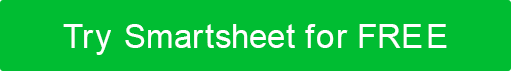 免責事項Web サイト上で Smartsheet から提供される記事、テンプレート、または情報は参照用です。情報を最新かつ正確に保つよう努めていますが、当サイトまたはウェブサイトに含まれる情報、記事、テンプレート、関連するグラフィックスに関する完全性、正確性、信頼性、適合性、または可用性について、明示または黙示的ないかなる表明も保証も行いません。したがって、そのような情報に対する信頼は、お客様の責任で厳重に行われます。プロジェクト目的| ウィイ?目的| ウィイ?目的| ウィイ?機会|  ウルティメイト の衝撃?機会|  ウルティメイト の衝撃?機会|  ウルティメイト の衝撃?元素元素元素プロジェクトの基本的なコンポーネントは何ですか?プロジェクトの基本的なコンポーネントは何ですか?プロジェクトの基本的なコンポーネントは何ですか?目的目的目的プロジェクトは何を達成するために機能しますか?プロジェクトは何を達成するために機能しますか?プロジェクトは何を達成するために機能しますか?ターゲットターゲットターゲットプロジェクトターゲット|  私たちは 到達しようとしていますか?プロジェクトターゲット|  私たちは 到達しようとしていますか?プロジェクトターゲット|  私たちは 到達しようとしていますか?ブランドターゲット| Whoはブランドが話していますか?ブランドターゲット| Whoはブランドが話していますか?ブランドターゲット| Whoはブランドが話していますか?姿勢姿勢姿勢姿勢プロジェクトトーン|  ワト の特徴は、私たちが伝えようとしていますか?プロジェクトトーン|  ワト の特徴は、私たちが伝えようとしていますか?プロジェクトトーン|  ワト の特徴は、私たちが伝えようとしていますか?プロジェクトトーン|  ワト の特徴は、私たちが伝えようとしていますか?ブランドパーソナリティ|  Whatの特性 は、ブランドを定義しますか?ブランドパーソナリティ|  Whatの特性 は、ブランドを定義しますか?ブランドパーソナリティ|  Whatの特性 は、ブランドを定義しますか?ブランドパーソナリティ|  Whatの特性 は、ブランドを定義しますか?メッセージメッセージメッセージメッセージテイクアウト|  記憶されるべき重要なアイデアは何ですか?テイクアウト|  記憶されるべき重要なアイデアは何ですか?テイクアウト|  記憶されるべき重要なアイデアは何ですか?テイクアウト|  記憶されるべき重要なアイデアは何ですか?キャッチフレーズ|  準備されたコピー、キーワード、またはテーマキャッチフレーズ|  準備されたコピー、キーワード、またはテーマキャッチフレーズ|  準備されたコピー、キーワード、またはテーマキャッチフレーズ|  準備されたコピー、キーワード、またはテーマその上その上その上その上その他の重要な情報を含めます。その他の重要な情報を含めます。その他の重要な情報を含めます。その他の重要な情報を含めます。コメントと承認コメントと承認コメントと承認コメントと承認コメントコメントコメントコメント日付署名署名署名